Приложение 1.   Рыбалка  ( рыбки приклеить на цветную бумагу – красную, желтую и зеленую)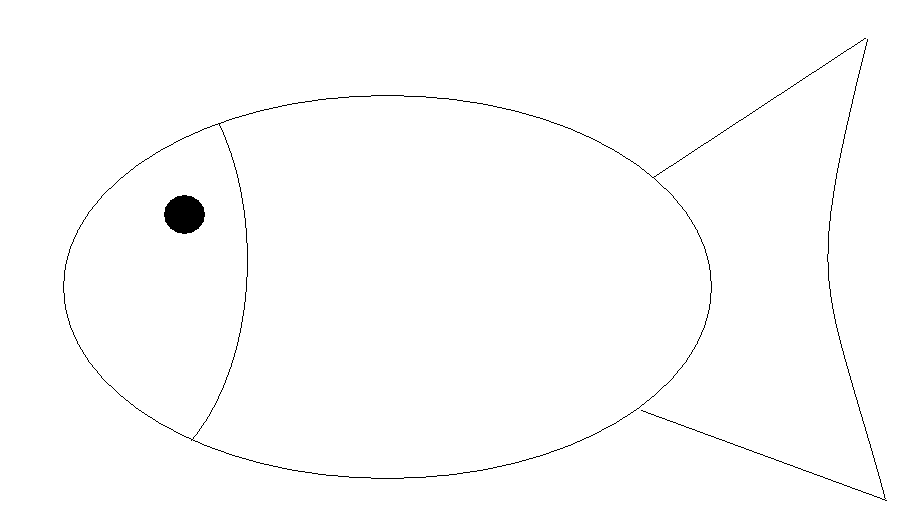 